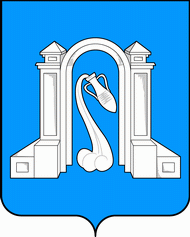 Совет муниципального образования город Горячий Ключшестой созывР Е Ш Е Н И Еот 31 июля 2018 года                                                              № 351г. Горячий КлючО даче согласия на передачу МБУЗ «Центральная городская больница» и имущества закрепленного за учреждением на праве оперативного управления из муниципальной собственности муниципального образования город Горячий Ключ в государственную собственность Краснодарского края на безвозмездной основеВ соответствии с Федеральным законом от 6 октября 2003 года                                   № 131-ФЗ «Об общих принципах организации местного самоуправления в                    Российской Федерации», Федеральным законом от 26 июля 2006 года                                № 135-ФЗ «О защите конкуренции»,  распоряжением главы администрации                     (губернатора) Краснодарского края от 30 марта 2018 года № 76-р «Об организации работы по передаче имущественных комплексов муниципальных                                организаций здравоохранения в государственную собственность Краснодарского края на безвозмездной основе», решением Совета муниципального                               образования город Горячий Ключ от 29 января 2016 года № 52 «Об утверждении Положения о порядке управления и распоряжения объектами муниципальной собственности муниципального образования город Горячий Ключ                                   Краснодарского края», Совет муниципального образования город Горячий Ключ, р е ш и л:1. Дать согласие на передачу муниципального бюджетного учреждения здравоохранения «Центральная городская больница» и имущества закрепленного за учреждением на праве оперативного управления из муниципальной                   собственности муниципального образования город Горячий Ключ в                                       государственную собственность Краснодарского края на безвозмездной основе.2. Поручить   управлению   имущественных   и   земельных   отношений                     администрации муниципального образования город Горячий Ключ совместно                     с муниципальным бюджетным учреждением здравоохранения «Центральная                    городская больница» организацию выполнения настоящего решения. 3. Отделу информационной политики и средств массовой информации            администрации муниципального образования город Горячий Ключ (Манасян) разместить настоящее решение на официальном сайте администрации                                 муниципального образования город Горячий Ключ в сети «Интернет».4. Настоящее решение вступает в силу со дня его подписания.Председатель Советамуниципального образования город Горячий Ключ                                                                         А. В. Коробка